Resultat: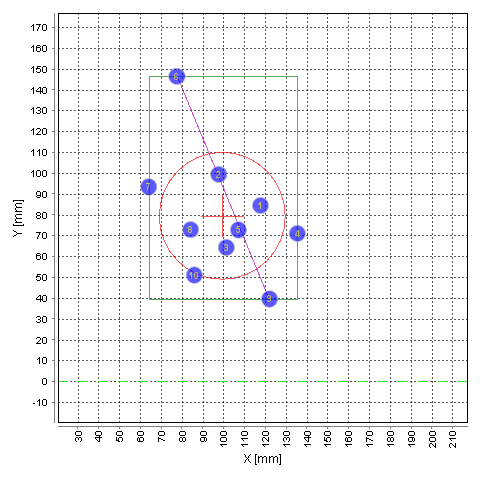 Dato:Nov 6, 2019 10:01:24 AMType af måling:Type 3 @ 300 meterKaliber:9,72 gramLOT Nr.:NORMA ECO-STRIKENo. x [mm] y [mm] V_T300.00 [m/s] E_T [J] Vo [m/s] 1  117.784.5622.301882.06842.012  97.799.4622.951885.97842.723  101.364.3624.241893.83841.144  135.471.1627.621914.36844.485  107.172.7620.241869.60838.816  77.5146.6623.751890.88843.917  64.193.4626.851909.69844.738  84.272.8626.221905.88844.409  122.139.6625.081898.93844.1610  85.951.0629.921928.45847.08MEAN 99.379.5624.921897.97843.34MAX 135.4146.6629.921928.45847.08MIN 64.139.6620.241869.60838.81RANGE 71.3107.09.6958.858.27STDEV 22.029.62.8317.222.28Evaluation Value[mm] Impact Mean Point X99.3Impact Mean Point Y79.5Mean Radius30.4Group Rectangle Width71.3Group Rectangle Height107.0Largest Distance115.9